Understanding the World Progression Map                                                              Lockington CE VC Primary School                                                                    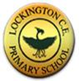 	                
Blue objectives are for 3 and 4 year olds, black objectives are for children in Reception.Autumn TermSpring TermSummer TermPast and PresentExplore how things work from the past and present.Comment on images of familiar situations in the past.Understands the difference between past and present and is building up knowledge of key historical events through topics, stories and community events, e.g. Bonfire Night, Remembrance Day.Explore how things work from the past and present.Compare and contract characters from stories, including figures from the past.Comment on images of familiar situations in the past.Talks about significant historical events and how things were different in the past.Explore how things work from the past and present.Compare and contract characters from stories, including figures from the past.Comment on images of familiar situations in the past.ELG Past and PresentTalk about the lives of the people around them and their roles in society.ELG Past and PresentKnow some similarities and differences between things in the past and now, drawing on their experiences and what has been read in class.ELG Past and PresentUnderstand the past through settings, characters and events encountered in books read in class and storytelling.People, Culture and CommunitiesBegin to make sense of their own life story and family history.Show interest in different occupations.Continue to develop positive attitudes about the differences between people.Know that there are different countries in the world and talk about the differences they have experienced or seen in photos.Talk about members of their immediate family and community.Name and describe people who are familiar to them.Listens carefully to stories about different places and is beginning to recognise that different places have different features, e.g. recognising the difference between life in this country and other countries. Knows about some celebrations and is able to talk about how they might be celebrated, e.g. Christmas, Advent, DiwaliRecognise that people have different beliefs and celebrate different times in different ways.Begin to make sense of their own life story and family history.Show interest in different occupations.Continue to develop positive attitudes about the differences between people.Know that there are different countries in the world and talk about the differences they have experienced or seen in photos.Understand that some places are special to members of their community.Recognise that people have different beliefs and celebrate different times in different ways. Is able to talk about some festivals or special events and say how these are celebrated.Recognise some similarities and differences between life in this county and life in other countries.Has a wider understanding of the wider world and draws comparisons between own local environment/ community and other places. Looks at, and makes maps, of local environment. Draws information from a simple map.Describes a journey within the local environment.Begin to make sense of their own life story and family history.Show interest in different occupations.Continue to develop positive attitudes about the differences between people.Know that there are different countries in the world and talk about the differences they have experienced or seen in photos.Talk about members of their immediate family and community.Talk about the lives of the people around them and their roles in society.Understand that some places are special to members of their community.Recognise that people have different beliefs and celebrate different times in different ways. Is able to talk about some festivals or special events and say how these are celebrated.ELG People, Culture and Communities Describe their immediate environment using knowledge from observation, discussion, stories, non-fiction texts and maps.ELG People, Culture and Communities Know some similarities and differences between different religious and cultural communities in this country, drawing on their experiences and what has been read in class. ELG People, Culture and Communities Explain some similarities and differences between life in this country and life in other countries, drawing on knowledge from stories, nonfiction texts and (when appropriate) maps.The Natural WorldUse all of their senses in hands-on exploration of natural materials.Explore collections of materials with similar and/or different properties.Talk about what they see using a wide vocabulary.Explore how things work. Explore and talk about different forces they can feel.Talk about the differences between materials and changes they notice.Begin to understand the need to respect and care for the natural environment and all living things.Draw information from a simple map.Explore the natural world around them.Describes some features of plants and animals and identifies when things are the same and different.Notices, observes and talks about seasonal changes. Understands the effects of the changing seasons on the natural world around them. Describe what they can see, hear and feel whilst outside.Use all of their senses in hands-on exploration of natural materials.Talk about what they see using a wide vocabulary.Explore how things work. Explore and talk about different forces they can feel.Talk about the differences between materials and changes they notice.Plant seeds and care for growing plants.Understand the key features of the life cycle of a plant and an animal.Begin to understand the need to respect and care for the natural environment and all living things.Notices, observes and talks about seasonal changes. Understands the effects of the changing seasons on the natural world around them. Describe what they can see, hear and feel whilst outside.Understand the effect of changing seasons on the natural world around them.Recognise some environments that are different to the one in which they live.Has a good general knowledge about living things and the natural world and can describe features of different plants and animals recognising when they are the same and different. Understands and uses some language related to animals, e.g. camouflage, predator, nocturnal, diurnal.Use all of their senses in hands-on exploration of natural materials.Talk about what they see using a wide vocabulary.Explore how things work. Explore and talk about different forces they can feel.Talk about the differences between materials and changes they notice.Plant seeds and care for growing plants.Understand the key features of the life cycle of a plant and an animal.Begin to understand the need to respect and care for the natural environment and all living things.Explore the natural world around them.Recognise some environments that are different to the one in which they live.Understand the effect of changing seasons on the natural world around them. Describe what they can see, hear and feel whilst outside.Describe their immediate environment using knowledge from observation, discussion, stories, non-fiction texts and maps.ELG The Natural WorldExplore the natural world around them, making observations and drawing pictures of animals and plants. ELG The Natural WorldKnow some similarities and differences between the natural world around them and contrasting environments, drawing on their experiences and what has been read in class.ELG The Natural WorldUnderstand some important processes and changes in the natural world around them, including the seasons and changing states of matter.